Veranstalter:              TV Coburg-NeusesBahnlegung:               Wettkampfform:         Sprint-Einzel-Tag-OLOL-Karte:                    Seßlach / Maßstab 1:4000Gelände:                     Stadt - GeländeKontrollsystem:         Sportident SI-Chip kann geliehen  werdenBahnen Luftlinie        Kurz 1,1km, Mittel 1,7km, Lang ca 2,2km Startzeitfenster:         zwischen 10:00 Uhr und 11:00 UhrStartgebühr:               bis 18Jahre 3€, Erwachsene 5€Meldung:                     bis 18.02.2024 über                                      www.omanager.orientierungslauf.de                                     oder per Mail an meldung@ol-coburg.de                                     Tel.0151-55570339                                      Startgelder bitte vor Ort bar bezahlen!Parken beim Parkplatz DJK Seßlach , BahnhofstraßeKoordinaten: 50.188804, 10.837707
Vorsicht beim Überqueren der Straßen, es gelten die Regeln der Straßenverkehrsordnung.Veranstalter, Ausrichter, Grundstückseigentümer und Behörden übernehmen über bestehende Versicherungen hinaus keine Haftung. Eine ausreichende Versicherung ist Sache der Teilnehmer.Mit der Anmeldung erklärt sich der Läufer mit der Veröffentlichung seiner Meldedaten, Ergebnisse und Bilder in den Medien, in den Start- und Ergebnislisten, sowie im Internet einverstanden.Der Lauf zählt zur Pokalserie 2023 / 2024.Es finden insgesamt 4 Läufe statt.3 davon gehen in die Pokal-Wertung ein.4. und letzter Lauf mit Pokal-Übergabe am 11.05.2024 im Coburger Hofgarten.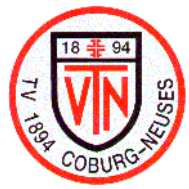 Ausschreibungzum 3. Lauf der Lauf-Serieim Orientierungslaufam 25.02.2024 in Seßlach in der Altstadt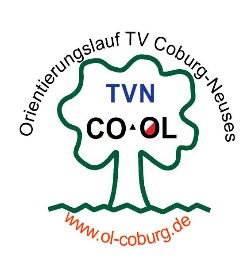 